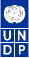 ONE PAGE  REPORT SUMMARY 	Date: ONE PAGE  REPORT SUMMARY 	Date: ONE PAGE  REPORT SUMMARY 	Date: ONE PAGE  REPORT SUMMARY 	Date: Name: Clea Paz-RiveraGroup/Unit: Energy and EnvironmentGroup/Unit: Energy and EnvironmentTel No.: +41 229178558Tel No.: +41 229178558Travel Authorization #:      Approved Mission Itinerary: Geneva-Berlin-GenevaApproved Mission Itinerary: Geneva-Berlin-GenevaApproved Mission Itinerary: Geneva-Berlin-GenevaList of Annexes:Report REDD+ Partnership meetingStatement UN-REDDList of Annexes:Report REDD+ Partnership meetingStatement UN-REDDList of Annexes:Report REDD+ Partnership meetingStatement UN-REDDFrom:	September 27	To:	October 12	Date:  October 20  	Key Counterpart(s) in each location: UN-REDD teamFrom:	September 27	To:	October 12	Date:  October 20  	Key Counterpart(s) in each location: UN-REDD teamFrom:	September 27	To:	October 12	Date:  October 20  	Key Counterpart(s) in each location: UN-REDD teamFrom:	September 27	To:	October 12	Date:  October 20  	Key Counterpart(s) in each location: UN-REDD teamFrom:	September 27	To:	October 12	Date:  October 20  	Key Counterpart(s) in each location: UN-REDD teamFrom:	September 27	To:	October 12	Date:  October 20  	Key Counterpart(s) in each location: UN-REDD teamPurpose/Objective of Mission: Participated from the UN-REDD Programme Policy Board meetingPurpose/Objective of Mission: Participated from the UN-REDD Programme Policy Board meetingPurpose/Objective of Mission: Participated from the UN-REDD Programme Policy Board meetingPurpose/Objective of Mission: Participated from the UN-REDD Programme Policy Board meetingPurpose/Objective of Mission: Participated from the UN-REDD Programme Policy Board meetingPurpose/Objective of Mission: Participated from the UN-REDD Programme Policy Board meetingBrief Summary of  Findings: During the mission I carried out the following activities:Participated from the REDD+ partnership meeting and workshops (report attached)Delivered a statement on behalf of UN-REDD (attached)Followed the UNFCCC negotiations and attended to REDD+ side events (notes available at  http://www.unredd.net/index.php?option=com_docman&task=cat_view&gid=214&Itemid=53)Participated from the workshop on the Governance of REDD+ financial architecture by the Swiss and Philippines governmentsParticipated from UNDP’s delegations meetings and brief them on the status of REDD+ negotiationsParticipated from the UNFCCC expert workshop on safeguards for REDD+Supported the preparation of the presentation on UN-REDD ‘s approach to safeguards delivered by the Secretariat’s Senior Officer Met with IP CSOs from Latin-America to provide a briefing on what will be covered on the following Policy Board meeting, and on the NPs in the regionMission findings:UN-REDD approach to safeguards was well received at the partnership meeting and one country (Costa Rica) approached to request exploring the possibility of testing one of the tools (PGAs)REDD+ negotiations advanced slowly at this session, resulting in a non-paper by the facilitator which, along with submissions, will serve as basis for a text to be negotiated in Durban.At Durban parties expect to agree on the financial mechanism for results-based REDD+ actions, including the definition of the role of private and public finances, sources of financing, and clearer guidance on what to pay forAt the REDD+ financial architecture workshop discussions focussed on means to enhance the private sector’s engagement in REDD+ financing, including the different roles of the private sector from markets to links to commodity markets. It was highlighted the importance of addressing the links between C and land rights.The presentation on the UNFCCC expert workshop on safeguards for REDD+ was well received, though there are several issues to follow up including: clarify messages on accountability and recourse mechanisms, further explain how all the tools link together and to the Cancun agreementBrief Summary of  Findings: During the mission I carried out the following activities:Participated from the REDD+ partnership meeting and workshops (report attached)Delivered a statement on behalf of UN-REDD (attached)Followed the UNFCCC negotiations and attended to REDD+ side events (notes available at  http://www.unredd.net/index.php?option=com_docman&task=cat_view&gid=214&Itemid=53)Participated from the workshop on the Governance of REDD+ financial architecture by the Swiss and Philippines governmentsParticipated from UNDP’s delegations meetings and brief them on the status of REDD+ negotiationsParticipated from the UNFCCC expert workshop on safeguards for REDD+Supported the preparation of the presentation on UN-REDD ‘s approach to safeguards delivered by the Secretariat’s Senior Officer Met with IP CSOs from Latin-America to provide a briefing on what will be covered on the following Policy Board meeting, and on the NPs in the regionMission findings:UN-REDD approach to safeguards was well received at the partnership meeting and one country (Costa Rica) approached to request exploring the possibility of testing one of the tools (PGAs)REDD+ negotiations advanced slowly at this session, resulting in a non-paper by the facilitator which, along with submissions, will serve as basis for a text to be negotiated in Durban.At Durban parties expect to agree on the financial mechanism for results-based REDD+ actions, including the definition of the role of private and public finances, sources of financing, and clearer guidance on what to pay forAt the REDD+ financial architecture workshop discussions focussed on means to enhance the private sector’s engagement in REDD+ financing, including the different roles of the private sector from markets to links to commodity markets. It was highlighted the importance of addressing the links between C and land rights.The presentation on the UNFCCC expert workshop on safeguards for REDD+ was well received, though there are several issues to follow up including: clarify messages on accountability and recourse mechanisms, further explain how all the tools link together and to the Cancun agreementBrief Summary of  Findings: During the mission I carried out the following activities:Participated from the REDD+ partnership meeting and workshops (report attached)Delivered a statement on behalf of UN-REDD (attached)Followed the UNFCCC negotiations and attended to REDD+ side events (notes available at  http://www.unredd.net/index.php?option=com_docman&task=cat_view&gid=214&Itemid=53)Participated from the workshop on the Governance of REDD+ financial architecture by the Swiss and Philippines governmentsParticipated from UNDP’s delegations meetings and brief them on the status of REDD+ negotiationsParticipated from the UNFCCC expert workshop on safeguards for REDD+Supported the preparation of the presentation on UN-REDD ‘s approach to safeguards delivered by the Secretariat’s Senior Officer Met with IP CSOs from Latin-America to provide a briefing on what will be covered on the following Policy Board meeting, and on the NPs in the regionMission findings:UN-REDD approach to safeguards was well received at the partnership meeting and one country (Costa Rica) approached to request exploring the possibility of testing one of the tools (PGAs)REDD+ negotiations advanced slowly at this session, resulting in a non-paper by the facilitator which, along with submissions, will serve as basis for a text to be negotiated in Durban.At Durban parties expect to agree on the financial mechanism for results-based REDD+ actions, including the definition of the role of private and public finances, sources of financing, and clearer guidance on what to pay forAt the REDD+ financial architecture workshop discussions focussed on means to enhance the private sector’s engagement in REDD+ financing, including the different roles of the private sector from markets to links to commodity markets. It was highlighted the importance of addressing the links between C and land rights.The presentation on the UNFCCC expert workshop on safeguards for REDD+ was well received, though there are several issues to follow up including: clarify messages on accountability and recourse mechanisms, further explain how all the tools link together and to the Cancun agreementBrief Summary of  Findings: During the mission I carried out the following activities:Participated from the REDD+ partnership meeting and workshops (report attached)Delivered a statement on behalf of UN-REDD (attached)Followed the UNFCCC negotiations and attended to REDD+ side events (notes available at  http://www.unredd.net/index.php?option=com_docman&task=cat_view&gid=214&Itemid=53)Participated from the workshop on the Governance of REDD+ financial architecture by the Swiss and Philippines governmentsParticipated from UNDP’s delegations meetings and brief them on the status of REDD+ negotiationsParticipated from the UNFCCC expert workshop on safeguards for REDD+Supported the preparation of the presentation on UN-REDD ‘s approach to safeguards delivered by the Secretariat’s Senior Officer Met with IP CSOs from Latin-America to provide a briefing on what will be covered on the following Policy Board meeting, and on the NPs in the regionMission findings:UN-REDD approach to safeguards was well received at the partnership meeting and one country (Costa Rica) approached to request exploring the possibility of testing one of the tools (PGAs)REDD+ negotiations advanced slowly at this session, resulting in a non-paper by the facilitator which, along with submissions, will serve as basis for a text to be negotiated in Durban.At Durban parties expect to agree on the financial mechanism for results-based REDD+ actions, including the definition of the role of private and public finances, sources of financing, and clearer guidance on what to pay forAt the REDD+ financial architecture workshop discussions focussed on means to enhance the private sector’s engagement in REDD+ financing, including the different roles of the private sector from markets to links to commodity markets. It was highlighted the importance of addressing the links between C and land rights.The presentation on the UNFCCC expert workshop on safeguards for REDD+ was well received, though there are several issues to follow up including: clarify messages on accountability and recourse mechanisms, further explain how all the tools link together and to the Cancun agreementBrief Summary of  Findings: During the mission I carried out the following activities:Participated from the REDD+ partnership meeting and workshops (report attached)Delivered a statement on behalf of UN-REDD (attached)Followed the UNFCCC negotiations and attended to REDD+ side events (notes available at  http://www.unredd.net/index.php?option=com_docman&task=cat_view&gid=214&Itemid=53)Participated from the workshop on the Governance of REDD+ financial architecture by the Swiss and Philippines governmentsParticipated from UNDP’s delegations meetings and brief them on the status of REDD+ negotiationsParticipated from the UNFCCC expert workshop on safeguards for REDD+Supported the preparation of the presentation on UN-REDD ‘s approach to safeguards delivered by the Secretariat’s Senior Officer Met with IP CSOs from Latin-America to provide a briefing on what will be covered on the following Policy Board meeting, and on the NPs in the regionMission findings:UN-REDD approach to safeguards was well received at the partnership meeting and one country (Costa Rica) approached to request exploring the possibility of testing one of the tools (PGAs)REDD+ negotiations advanced slowly at this session, resulting in a non-paper by the facilitator which, along with submissions, will serve as basis for a text to be negotiated in Durban.At Durban parties expect to agree on the financial mechanism for results-based REDD+ actions, including the definition of the role of private and public finances, sources of financing, and clearer guidance on what to pay forAt the REDD+ financial architecture workshop discussions focussed on means to enhance the private sector’s engagement in REDD+ financing, including the different roles of the private sector from markets to links to commodity markets. It was highlighted the importance of addressing the links between C and land rights.The presentation on the UNFCCC expert workshop on safeguards for REDD+ was well received, though there are several issues to follow up including: clarify messages on accountability and recourse mechanisms, further explain how all the tools link together and to the Cancun agreementBrief Summary of  Findings: During the mission I carried out the following activities:Participated from the REDD+ partnership meeting and workshops (report attached)Delivered a statement on behalf of UN-REDD (attached)Followed the UNFCCC negotiations and attended to REDD+ side events (notes available at  http://www.unredd.net/index.php?option=com_docman&task=cat_view&gid=214&Itemid=53)Participated from the workshop on the Governance of REDD+ financial architecture by the Swiss and Philippines governmentsParticipated from UNDP’s delegations meetings and brief them on the status of REDD+ negotiationsParticipated from the UNFCCC expert workshop on safeguards for REDD+Supported the preparation of the presentation on UN-REDD ‘s approach to safeguards delivered by the Secretariat’s Senior Officer Met with IP CSOs from Latin-America to provide a briefing on what will be covered on the following Policy Board meeting, and on the NPs in the regionMission findings:UN-REDD approach to safeguards was well received at the partnership meeting and one country (Costa Rica) approached to request exploring the possibility of testing one of the tools (PGAs)REDD+ negotiations advanced slowly at this session, resulting in a non-paper by the facilitator which, along with submissions, will serve as basis for a text to be negotiated in Durban.At Durban parties expect to agree on the financial mechanism for results-based REDD+ actions, including the definition of the role of private and public finances, sources of financing, and clearer guidance on what to pay forAt the REDD+ financial architecture workshop discussions focussed on means to enhance the private sector’s engagement in REDD+ financing, including the different roles of the private sector from markets to links to commodity markets. It was highlighted the importance of addressing the links between C and land rights.The presentation on the UNFCCC expert workshop on safeguards for REDD+ was well received, though there are several issues to follow up including: clarify messages on accountability and recourse mechanisms, further explain how all the tools link together and to the Cancun agreementRecommendations/Actions to be Taken and by Whom: Clea: Refer Costa Rica to Tina Hageberg to discuss possible collaboration (Done)Clea: Develop note for UNDP delegation on the status of REDD+ (done)Clea: Send reports on the different meetings to UN-REDD team Thais and Clea: Continue discussions on the UN-REDD approach to safeguardsRecommendations/Actions to be Taken and by Whom: Clea: Refer Costa Rica to Tina Hageberg to discuss possible collaboration (Done)Clea: Develop note for UNDP delegation on the status of REDD+ (done)Clea: Send reports on the different meetings to UN-REDD team Thais and Clea: Continue discussions on the UN-REDD approach to safeguardsRecommendations/Actions to be Taken and by Whom: Clea: Refer Costa Rica to Tina Hageberg to discuss possible collaboration (Done)Clea: Develop note for UNDP delegation on the status of REDD+ (done)Clea: Send reports on the different meetings to UN-REDD team Thais and Clea: Continue discussions on the UN-REDD approach to safeguardsRecommendations/Actions to be Taken and by Whom: Clea: Refer Costa Rica to Tina Hageberg to discuss possible collaboration (Done)Clea: Develop note for UNDP delegation on the status of REDD+ (done)Clea: Send reports on the different meetings to UN-REDD team Thais and Clea: Continue discussions on the UN-REDD approach to safeguardsDistribution: (Copies to)Yemi Katerere, Tim Clairs, Secretariat teamDistribution: (Copies to)Yemi Katerere, Tim Clairs, Secretariat teamIt is mandatory that Mission Report Summaries be prepared within one week after completion of a missionThis can serve as the Report Cover Page if a detailed mission report is prepared subsequentlyIt should be prepared in Word so that changes can be made and section lengths adjusted as requiredIt cannot exceed one page in lengthIt is mandatory that Mission Report Summaries be prepared within one week after completion of a missionThis can serve as the Report Cover Page if a detailed mission report is prepared subsequentlyIt should be prepared in Word so that changes can be made and section lengths adjusted as requiredIt cannot exceed one page in lengthIt is mandatory that Mission Report Summaries be prepared within one week after completion of a missionThis can serve as the Report Cover Page if a detailed mission report is prepared subsequentlyIt should be prepared in Word so that changes can be made and section lengths adjusted as requiredIt cannot exceed one page in lengthIt is mandatory that Mission Report Summaries be prepared within one week after completion of a missionThis can serve as the Report Cover Page if a detailed mission report is prepared subsequentlyIt should be prepared in Word so that changes can be made and section lengths adjusted as requiredIt cannot exceed one page in lengthIt is mandatory that Mission Report Summaries be prepared within one week after completion of a missionThis can serve as the Report Cover Page if a detailed mission report is prepared subsequentlyIt should be prepared in Word so that changes can be made and section lengths adjusted as requiredIt cannot exceed one page in lengthIt is mandatory that Mission Report Summaries be prepared within one week after completion of a missionThis can serve as the Report Cover Page if a detailed mission report is prepared subsequentlyIt should be prepared in Word so that changes can be made and section lengths adjusted as requiredIt cannot exceed one page in length